Учебный план начального общего образованиямуниципального автономного общеобразовательного учреждения «Средняя общеобразовательная школа №40» на 2019-2020 учебный годг. Каменск-УральскийПояснительная запискаУчебный план начального общего образования Средней школы № 40 составлен в соответствии с нормативно-правовыми документами, определяющими содержание общего образования:Федеральный Закон Российской Федерации от 29 декабря 2012г. № 273-ФЗ «Об образовании в Российской Федерации», статья 28 часть3 пункт6Приказ Министерства образования и науки Российской Федерации от 6 октября . № 373 «Об утверждении и введении в действие федерального государственного образовательного стандарта начального общего образования» (в ред. приказов Минобрнауки России от 26.11.2010 № 1241, от 22.09.2011 № 2357, от 18.12.2012  № 1060, от 29.12.2014 № 1643, от 18.05.2015 № 507, от 31.12.2015  № 1576)Приказ от 17 декабря . № 1897 «Об утверждении федерального государственного образовательного стандарта основного общего образования» (в ред. приказа Минобрнауки России от 29.12.2014 № 1644, от 31.12.2015 № 1577)Приказ Минобразования России от 05.03.2004 N 1089 (ред. от 23.06.2015) "Об утверждении федерального компонента государственных образовательных стандартов начального общего, основного общего и среднего (полного) общего образования"Приказ Министерства образования Российской Федерации от 09.03.2004 № 1312 «Об утверждении федерального базисного учебного плана и примерных учебных планов для образовательных учреждений Российской Федерации, реализующих программы общего образования» (в ред. приказа Минобрнауки России от 01.02.2012 № 74)Санитарно-эпидемиологические правила и нормативы СанПиН 2.4.2.2821-10 «Санитарно-эпидемиологические требования к условиям и организации обучения в общеобразовательных учреждениях», утверждёнными Постановлением Главного государственного санитарного врача Российской Федерации от 29.12.2010 № 189.Порядок организации и осуществления образовательной деятельности по основным общеобразовательным программам - образовательным программам начального общего, основного общего и среднего общего образования, утвержденным приказом Министерства образования и науки Российской Федерации от 30.08.2013 № 1015 (в редакции приказов Министерства образования и науки от 13.12.2013 № 1342, от 28.05.2014 № 598)Указ Президента РФ от 24.03.2014г. № 172 «О Всероссийском физкультурно-спортивном комплексе «Готов к труду и обороне» (ГТО)Приказ Министерства обороны Российской Федерации № 96, Министерства образования и науки Российской Федерации от 24.02.2010г. № 134 «Об утверждении инструкции об организации обучения граждан Российской Федерации начальным знаниям в области обороны и их подготовки по основам военной службы в образовательных учреждениях среднего (полного) общего образования, образовательных учреждениях начального профессионального и среднего профессионального образования и учебных пунктах»Письмо Департамента государственной политики в сфере общего образования от 25.05.2015г. № 08-761 Министерства образования и науки Российской Федерации «Об изучении предметных областей «Основы религиозных культур и светской этики» и «Основы духовно-нравственной культуры народов России» Постановление Правительства Свердловской области «О региональном (национально-региональном) компоненте государственного образовательного стандарта дошкольного, начального общего, основного общего и среднего (полного) общего образования Свердловской области» от 22.12.2005 № 1107-ПППриказ Министерства образования и науки Российской Федерации от 07.06.2017 №506 «О внесении изменений в федеральный компонент государственных образовательных стандартов начального общего и среднего (полного) общего образования Российской Федерации от 5марта 2004 г. № 1089»Приказ Минобрнауки России от 31.12.2015 N 1576"О внесении изменений в федеральный государственный образовательный стандарт начального общего образования, утвержденный приказом Министерства образования и науки Российской Федерации от 6 октября 2009 г. N 373"(Зарегистрировано в Минюсте России 02.02.2016 N 40936)Приказ Минобрнауки России от 31.12.2015 N 1577"О внесении изменений в федеральный государственный образовательный стандарт основного общего образования, утвержденный приказом Министерства образования и науки Российской Федерации от 17 декабря 2010 г. N 1897"(Зарегистрировано в Минюсте России 02.02.2016 N 40937)Федеральный перечень учебников, рекомендованных (допущенных) к использованию в образовательном процессе Министерством образования Российской Федерации (приказ Министерства образования и науки Российской Федерации№ 253 от 31.03.2014 с изменениями от 08.12.2014 №1559, 08.06.2015 № 576, 28.12.2015 № 1529, 26.01.2016 №38);Устав Муниципального автономного общеобразовательного учреждения «Средняя общеобразовательная школы № 40»   Лицензия на осуществление образовательной деятельности Муниципального автономного общеобразовательного учреждения «Средняя общеобразовательная школы № 40» № 17064 от 01.03.2013 г.;Свидетельство о государственной аккредитации Муниципального автономного общеобразовательного учреждения «Средняя общеобразовательная школы № 40» № 7378 от 21.03.2013 г.Основная образовательная программа начального общего образованияРежим обучения.Продолжительность учебного года для  1 классов – 33 учебные недели,Продолжительность учебного года для  2- 4 класс – 34 учебные недели.Продолжительность каникул в течение учебного года составляет не менее 30 календарных дней, летом не менее 8 недель. Для обучающихся в 1 классе устанавливаются в течение года дополнительные недельные каникулы.Средняя школа №40 работает в режиме пятидневной учебной недели для 1-4 классов.Учебный план фиксирует общий объем учебной нагрузки, максимальный объем аудиторной нагрузки обучающихся, состав и структуру предметных областей, распределение учебного времени, отводимого на их освоение по классам и учебным предметам. Учебный  плангарантирует получение обучающимися образования в соответствии с федеральным государственным стандартом общего образования предоставляет обучающимся возможность  более полно реализовать свой потенциал, удовлетворить свои образовательные потребности и интересы, развить разнообразные способностиобеспечивает сохранение единого образовательного пространства.Основными направлениями деятельности педагогического коллектива по реализации учебного плана образовательного учреждения являются:повышение качества образования через совершенствование приемов и методов педагогической деятельности; использование современных педагогических и информационных технологий;освоение учащимися универсальных учебных действий;повышение познавательной мотивации и развитие интересов обучающихся;создание условий для работы с детьми разного уровня мотивации и образовательных потребностейсоздание условий для работы с детьми разного уровня здоровья.Учебный план начального общего образования обеспечивает выполнение федерального государственного образовательного стандарта начального общего образования, реализацию образовательных программ на основе выполнения гигиенических требований к условиям обучения. Для текущей и промежуточной аттестации в первом классе применяется безотметочная система оценивания. Оценка достижений обучающихся представляется в виде качественных характеристик. Во 2-4 классах используется пятибалльная система, форма «Портфолио достижений», Мониторинг универсальных учебных действий.Требования и формы к текущей и промежуточной аттестации определены Положением о формах, периодичности и порядке текущего контроля успеваемости и промежуточной аттестации обучающихся муниципального автономного общеобразовательного учреждения «Средней общеобразовательной школы №40». Основная форма промежуточной аттестации – оценка качества усвоения обучающимися всего объёма содержания учебного предмета за учебный год. Текущий контроль успеваемости обучающихся проводится для обучающихся 2 – 4 классов по учебным четвертям. Годовое оценивание обучающихся проводится на основе результатов четвертного оценивания. Результаты текущей и промежуточной аттестации обучающихся доводятся до сведения родителей обучающихся (законных представителей). Личностные результаты освоения программ на уровне начального общего образования фиксируются в результате педагогических наблюдений и доводятся до сведения родителей (законных представителей) в виде рекомендаций по итогам обучения на уровне начального общего образования.На итоговую оценку на уровне начального общего образования, результаты которой используются при принятии решения о возможности (или невозможности) продолжения обучения на следующем уровне, выносятся только предметные и метапредметные результаты.Предметом итоговой оценки является способность обучающихся решать учебно­познавательные и учебно­практические задачи, построенные на материале опорной системы знаний с использованием средств, релевантных содержанию учебных предметов, в том числе на основе метапредметных действий. Способность к решению иного класса задач является предметом различного рода неперсонифицированных обследований.Количество первых классов – 4, вторых классов – 4, третьих классов – 4, четвертых классов – 4.Продолжительность урока для 1 класса – 35-45 минут; для 2-3 классов - -45 минутКоличество уроков для 1 класса:сентябрь – октябрь  – 3 урока в день по 35 минут каждый;ноябрь – декабрь   - 4 урока по 35 минут каждый  с динамической паузойянварь – май - 4 урока по 45 минут  и 1 день в неделю - не более 5 уроков за счет урока физической культуры; (Постановление Главного государственного санитарного врача РФ от 29 декабря 2010 г.N 189 "Об утверждении СанПиН 2.4.2.2821-10 "Санитарно-эпидемиологические требования к условиям и организации обучения в общеобразовательных учреждениях")для 2-4 классов – в соответствии с расписанием, утвержденным директором Средней школы № 40Количество учебных занятий за 4 учебных года составляет 3345 часов, что соответствует требованиям ФГОС НОО.В ходе освоения образовательных программ при реализации учебного плана на первой ступени общего образования формируются базовые основы и фундамент всего последующего обучения, в том числе:закладывается основа формирования учебной деятельности ребёнка — система учебных и познавательных мотивов, умение принимать, сохранять, реализовывать учебные цели, умение планировать, контролировать и оценивать учебные действия и их результат;формируются универсальные учебные действия;развивается познавательная мотивация и интересы обучающихся, их готовность и способность к сотрудничеству и совместной деятельности ученика с учителем и одноклассниками, формируются основы нравственного поведения, определяющего отношения личности с обществом и окружающими людьмиУчебный план состоит из двух частей: обязательной части и части, формируемой участниками образовательного процесса.  Обязательная часть учебного план определяет состав учебных предметов обязательных предметных областей для всех обучающихся на уровне начального общего образования и учебное время, отводимое на их изучение по классам (годам) обучения. Набор предметов обязательной части полностью соответствует требованиям ФГОС НОО. Обязательная часть учебного плана отражает содержание образования, обеспечивающего достижение главных целей начального общего образования:формирование гражданской идентичности обучающихся, приобщение их к общекультурным, национальным и этнокультурным ценностям;формирование ценностей здорового образа жизни;личностное развитие обучающихся в соответствии с их индивидуальностью;готовность к продолжению образования на следующем уровне.Часть учебного плана, формируемая участниками образовательного процесса, обеспечивает реализацию индивидуальных потребностей обучающихся.Образовательная организация осуществляет ознакомление всех участников образовательных отношений с образовательной программой образовательной организации, в т.ч. учебным планом . С целью формирования части учебного плана, формируемой участниками образовательного процесса, отражающего запросы участников образовательного процесса, в 4 четверти текущего учебного года проводится анкетирование обучающихся и их родителей, классные родительские собрания для изучения образовательных потребностей на следующий учебный год. Классные руководители обрабатывают анкеты обучающихся и родителей, передают протоколы результатов обработки анкет и заявления родителей заместителю директора по учебно-воспитательной работе. По итогам мониторинга распределяются часы части учебного плана, формируемой участниками образовательного процесса.Обучающийся имеет право самостоятельного выбора  курсов в объеме, определенном учебным планом. Список учащихся и прохождение программы предметов, курсов фиксируется в журналах.Время, отводимое на данную часть внутри максимально допустимой недельной нагрузки обучающихся  использовано на введение  учебных курсов «Родной язык» и  «Литературное чтение на родном (русском) языке» в соответствии с Приказами Минобрнауки России от31 декабря 2015 года №№ 1576,1577,1578 О внесении изменений в федеральный государственный образовательный стандарт начального общего, основного общего, среднего общего образования; Федеральным законом от 3 августа 2018 г. N 317-ФЗ «О внесении изменений в статьи 11 и 14 Федерального закона «Об образовании в Российской Федерации». 2018 года Курс «Культура безопасности жизнедеятельности» на уровне начального  обучения интегрирован в предмет «Окружающий мир». Реализуется программа «Правила дорожного движения» в количестве 40 часов в 1 – 4 классах (на классных часах),  Ежедневно проводятся пятиминутки безопасности по окончанию учебного дня.На основании Приказа Министерства образования и науки РФ № 69 от 31 января 2012 года в рамках учебного предмета «Основы религиозных культур и светской этики» по выбору обучающихся и их родителей (законных представителей) в 4 классах изучается этот предмет  из расчета 1 час в неделю. Изучение данного курса направлено на достижение следующих целей: − развитие представлений о значении нравственных норм и ценностей для достойной жизни личности, семьи, общества; формирование готовности к нравственному самосовершенствованию, духовному саморазвитию; − знакомство с основными нормами светской и религиозной морали, понимание их значения в выстраивании конструктивных отношений в семье и обществе; -формирование первоначальных представлений о светской этике, о традиционных религиях, их роли в культуре, истории и современности России, об исторической роли традиционных религий в становлении российской государственности; осознание ценности человеческой жизни; − воспитание нравственности, основанной на свободе совести и вероисповедания, духовных традициях народов России; становление внутренней установки личности поступать согласно своей совести. Выбор модуля, изучаемого в рамках учебного предмета ОРКСЭ, осуществляется родителями (законными представителями) обучающихся. Выбор фиксируется протоколами родительских собраний и письменными заявлениями родителей (законных представителей) обучающихся.Учебный план начального общего образования слабослышащих и позднооглохших обучающихся (вариант 2.1)Обязательные предметные области учебного плана и учебные предметы соответствуют ФГОС НОО Учебный план начального общего образования обучающихся с задержкой психического развития (вариант 7.1)Обязательные предметные области учебного плана и учебные предметы соответствуют ФГОС НОО Учебный план начального общего образования обучающихся с задержкой психического развития (вариант 7.2)Учебный план   обучающихся по адаптированной основной общеобразовательной программе для детей с умственной отсталостью (интеллектуальными нарушениями)Учебный план на 2019 – 2020 учебный год по адаптированной основной общеобразовательной программе для детей с умственной отсталостью составлен в соответствии с Примерной адаптированной основной общеобразовательной программой образования обучающихся с умственной отсталостью (интеллектуальными нарушениями)Реализация цели и задач осуществляется по трем направлениям:получение учащимися обязательного минимума образования по общеобразовательным курсам;трудовая подготовка;коррекция общих и индивидуальных недостатков развития обучающихся.В 1-4 классах осуществляется начальный этап обучения, на котором общеобразовательная подготовка сочетается с коррекционной и пропедевтической работой.Федеральный компонент учебного плана включает перечень учебных предметов, обеспечивающих общее образование и профессионально-трудовую подготовку обучающихся для их социальной адаптации.В I - IV классах осуществляется начальный этап обучения, на котором общеобразовательная подготовка сочетается с коррекционной и пропедевтической работой, что дает возможность учащимся овладеть элементарными приемами труда, общетрудовыми умениями и навыками, развивает самостоятельность, положительную мотивацию к трудовой деятельности.На занятиях предусмотрены простейшие практические работы с пластилином, бумагой, картоном, с природным материалом, с металлоконструктором, древесиной, текстильными материалами.Коррекционный курс реализуется через индивидуальные и групповые коррекционные занятия: логопедические, ЛФК и занятия по коррекции и развитию психомоторики и сенсорных процессов.Индивидуальные и групповые коррекционные занятия проводятся логопедом, психологом как в первой, так и во второй половине дня.Учебный план обучающихся по адаптированной основной общеобразовательной программе для детей с умственной отсталостью на 2019-2020 учебный год для 2 классаУчебный план начального общего образования обучающихся с задержкой психического развития (вариант 7.2)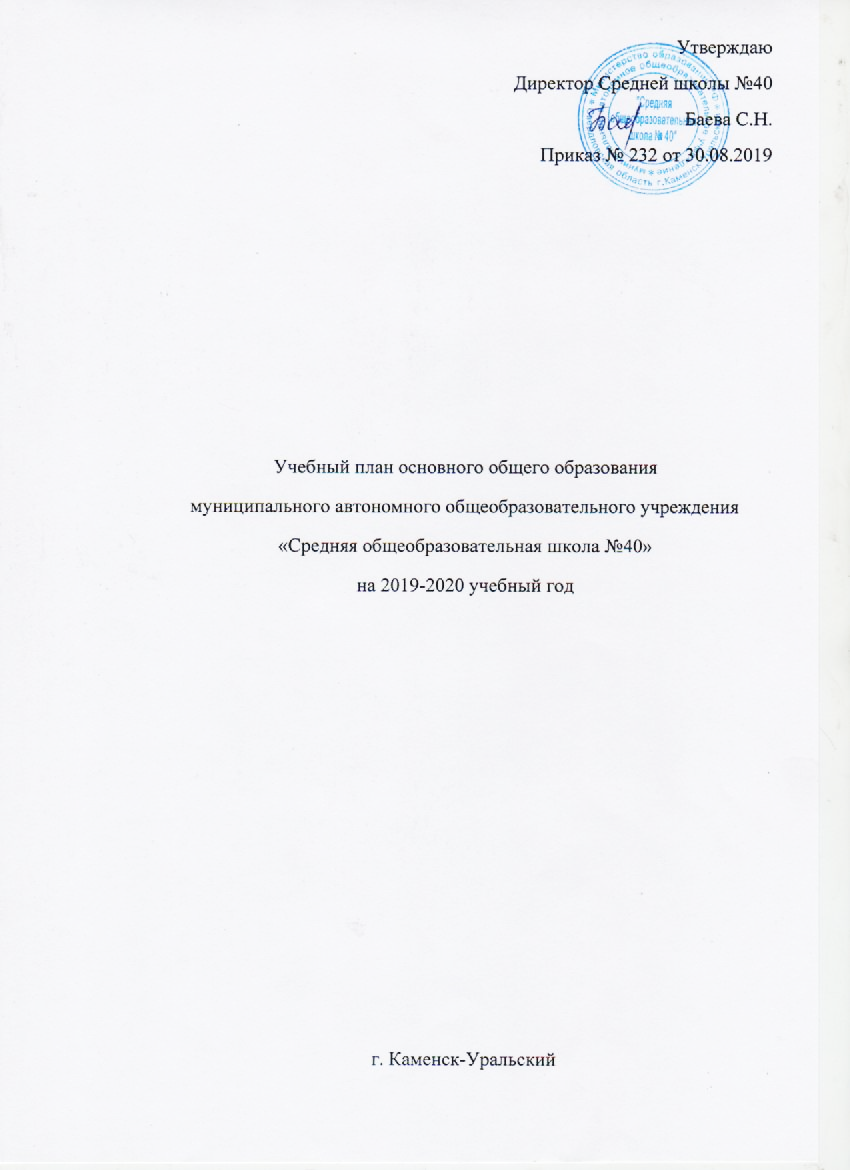 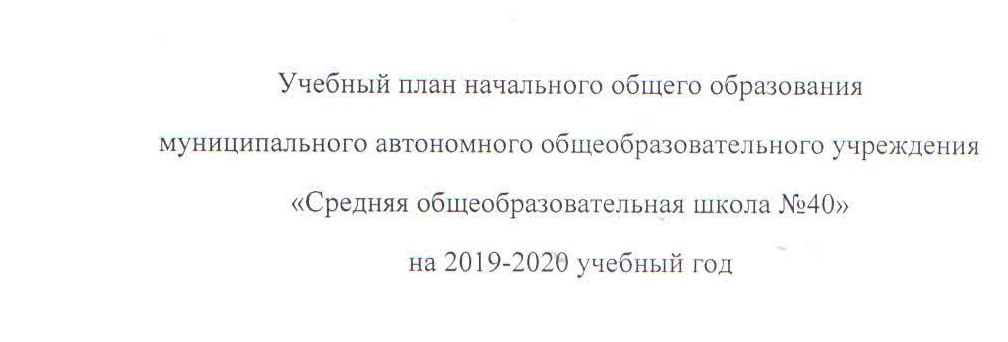 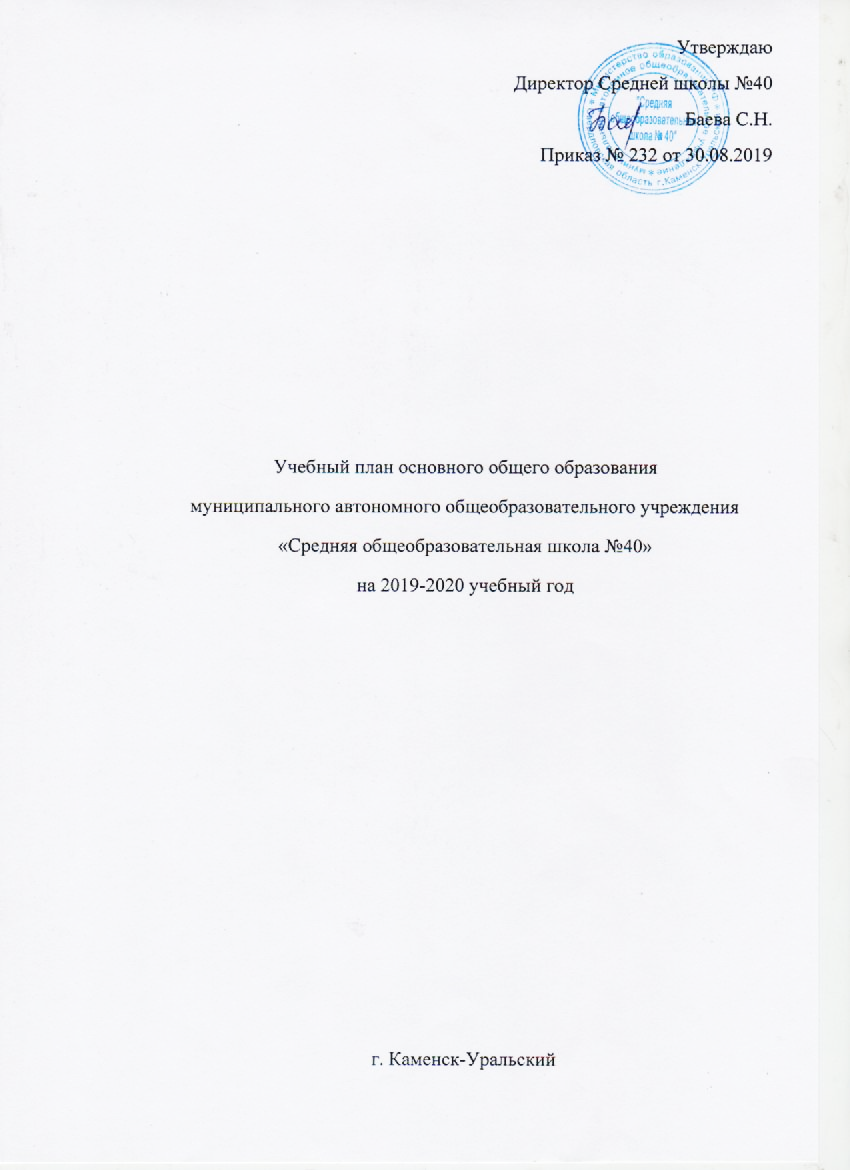 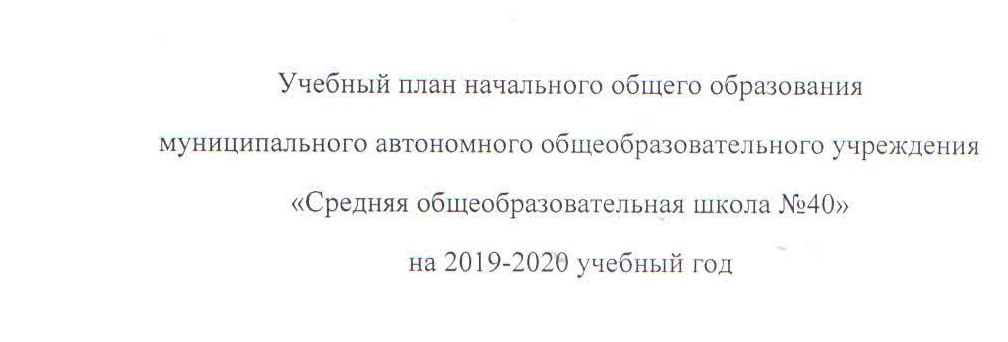 Утверждаю Директор Средней школы №40 Баева С.Н.Приказ № 232 от 30.08.2019 Учебный план начального общего образования для обучающихся 1 – 4  классов на 2019-2020 учебный год и последующие годыУчебный план начального общего образования для обучающихся 1 – 4  классов на 2019-2020 учебный год и последующие годыУчебный план начального общего образования для обучающихся 1 – 4  классов на 2019-2020 учебный год и последующие годыУчебный план начального общего образования для обучающихся 1 – 4  классов на 2019-2020 учебный год и последующие годыУчебный план начального общего образования для обучающихся 1 – 4  классов на 2019-2020 учебный год и последующие годыУчебный план начального общего образования для обучающихся 1 – 4  классов на 2019-2020 учебный год и последующие годыУчебный план начального общего образования для обучающихся 1 – 4  классов на 2019-2020 учебный год и последующие годыПредметные областиучебные предметы классыКоличество часов в годКоличество часов в годКоличество часов в годКоличество часов в годВсегоПредметные областиучебные предметы классыIIIIIIIVВсегоОбязательная частьРусский язык и литературное чтениеРусский язык132136136136540Русский язык и литературное чтениеЛитературное чтение132136136102506Родной язык и литературное чтение на родном языке (русский язык)Родной язык (русский язык)1717171768Родной язык и литературное чтение на родном языке (русский язык)Литературное чтение на родном (русском) языке 1617171767Иностранный языкИностранный язык–686868204Математика и информатикаМатематика 132136136136540Обществознание и естествознание (Окружающий мир)Окружающий мир66686868270Основы религиозных культур и светской этикиОсновы религиозных культур и светской этики–––3434ИскусствоМузыка33343434135ИскусствоИзобразительное искусство33343434135Технология Технология 33343434135Физическая культураФизическая культура99102102102405Итого:Итого:6937827827823039Часть, формируемая участниками образовательных отношенийЧасть, формируемая участниками образовательных отношенийИтого Итого 6937827827823039Максимально допустимая годовая нагрузка Максимально допустимая годовая нагрузка 6937827827823039Недельный учебный план начального общего образования для обучающихся 1- 4 классов на 2019-2020 учебный год и последующие годыНедельный учебный план начального общего образования для обучающихся 1- 4 классов на 2019-2020 учебный год и последующие годыНедельный учебный план начального общего образования для обучающихся 1- 4 классов на 2019-2020 учебный год и последующие годыНедельный учебный план начального общего образования для обучающихся 1- 4 классов на 2019-2020 учебный год и последующие годыНедельный учебный план начального общего образования для обучающихся 1- 4 классов на 2019-2020 учебный год и последующие годыНедельный учебный план начального общего образования для обучающихся 1- 4 классов на 2019-2020 учебный год и последующие годыНедельный учебный план начального общего образования для обучающихся 1- 4 классов на 2019-2020 учебный год и последующие годыНедельный учебный план начального общего образования для обучающихся 1- 4 классов на 2019-2020 учебный год и последующие годыНедельный учебный план начального общего образования для обучающихся 1- 4 классов на 2019-2020 учебный год и последующие годыПредметные областиУчебные предметы классыКоличество часов в неделюКоличество часов в неделюКоличество часов в неделюКоличество часов в неделюКоличество часов в неделюВсегоВсегоIIIIIIIVОбязательная частьРусский язык и литературное чтениеРусский язык44441616Русский язык и литературное чтениеЛитературное чтение44431515Родной язык и литературное чтение на родном языке (русский язык)Родной язык (русский язык)0,50,50,50,522Литературное чтение на родном языке (русский язык)0,50,50,50,522Иностранный языкИностранный язык–22266Математика и информатикаМатематика 44441616Обществознание и естествознание (Окружающий мир)Окружающий мир222288Основы религиозных культур и светской этикиОсновы религиозных культур и светской этики–––111ИскусствоМузыка111144Изобразительное искусство111144Технология Технология 111144Физическая культураФизическая культура33331212Итого212323239090Часть, формируемая участниками образовательных отношенийЧасть, формируемая участниками образовательных отношенийИТОГОИТОГОМаксимально допустимая недельная нагрузка Максимально допустимая недельная нагрузка 212323239090Недельный учебный план начального общего образования
обучающихся с задержкой психического развития (вариант 7.2) (вариант 1)Недельный учебный план начального общего образования
обучающихся с задержкой психического развития (вариант 7.2) (вариант 1)Недельный учебный план начального общего образования
обучающихся с задержкой психического развития (вариант 7.2) (вариант 1)Недельный учебный план начального общего образования
обучающихся с задержкой психического развития (вариант 7.2) (вариант 1)Недельный учебный план начального общего образования
обучающихся с задержкой психического развития (вариант 7.2) (вариант 1)Недельный учебный план начального общего образования
обучающихся с задержкой психического развития (вариант 7.2) (вариант 1)Недельный учебный план начального общего образования
обучающихся с задержкой психического развития (вариант 7.2) (вариант 1)Недельный учебный план начального общего образования
обучающихся с задержкой психического развития (вариант 7.2) (вариант 1)Предметные 
областиКлассы Учебные предметыКоличество часов 
в неделюКоличество часов 
в неделюКоличество часов 
в неделюКоличество часов 
в неделюКоличество часов 
в неделюВсегоПредметные 
областиКлассы Учебные предметы111234ВсегоОбязательная частьОбязательная частьФилологияРусский язык5554423ФилологияЛитературное чтение4444319ФилологияИностранный язык---112Математикаи информатикаМатематика4444420Обществознание и естествознаниеОкружающий мир2222210Основы религиозных культур и светской этикиОсновы религиозных культур и светской этики11ИскусствоМузыка111115ИскусствоИзобразительное искусство111115ТехнологияТехнология111115Физическая культураФизическая культура 3333315ИтогоИтого2121212121105Внеурочная деятельность (включая коррекционно-развивающую область):Внеурочная деятельность (включая коррекционно-развивающую область):101010101050коррекционно-развивающая областькоррекционно-развивающая область7777735 коррекционно-развивающие занятия коррекционно-развивающие занятия6666630ритмикаритмика111115Направления внеурочной деятельностиНаправления внеурочной деятельности3333315Годовой учебный план начального общего образования
обучающихся с задержкой психического развития (вариант 7.2)
(вариант 1)Годовой учебный план начального общего образования
обучающихся с задержкой психического развития (вариант 7.2)
(вариант 1)Годовой учебный план начального общего образования
обучающихся с задержкой психического развития (вариант 7.2)
(вариант 1)Годовой учебный план начального общего образования
обучающихся с задержкой психического развития (вариант 7.2)
(вариант 1)Годовой учебный план начального общего образования
обучающихся с задержкой психического развития (вариант 7.2)
(вариант 1)Годовой учебный план начального общего образования
обучающихся с задержкой психического развития (вариант 7.2)
(вариант 1)Годовой учебный план начального общего образования
обучающихся с задержкой психического развития (вариант 7.2)
(вариант 1)Годовой учебный план начального общего образования
обучающихся с задержкой психического развития (вариант 7.2)
(вариант 1)Предметные 
областиКлассы Учебные предметыКоличество часов 
в годКоличество часов 
в годКоличество часов 
в годКоличество часов 
в годКоличество часов 
в годВсегоПредметные 
областиКлассы Учебные предметы11 доп.234ВсегоОбязательная частьОбязательная частьФилологияРусский язык165165170136136772ФилологияЛитературное чтение132132136136102638ФилологияИностранный язык---343468Математика и информатикаМатематика132132136136136672Обществознание и естествознаниеОкружающий мир6666686868336Основы религиозных культур и светской этикиОсновы религиозных культур и светской этики-3434ИскусствоМузыка3333343434168ИскусствоИзобразительное искусство3333343434168ТехнологияТехнология3333343434168Физическая культураФизическая культура 9999102102102504ИтогоИтого6936937147147143528Часть, формируемая участниками образовательного процессаЧасть, формируемая участниками образовательного процесса--686868204Максимально допустимая годовая нагрузка (при 5-дневной учебной неделе)Максимально допустимая годовая нагрузка (при 5-дневной учебной неделе)6936937827827823732Внеурочная деятельность (включая коррекционно-развивающую область):Внеурочная деятельность (включая коррекционно-развивающую область):3303303403403401680коррекционно-развивающая областькоррекционно-развивающая область2312312382382381176коррекционно-развивающие занятиякоррекционно-развивающие занятия1981982042042041008ритмикаритмика3333343434168направления внеурочной деятельностинаправления внеурочной деятельности9999102102102504Всего к финансированиюВсего к финансированию102310231122112211225412Годовой учебный план общего образованияобучающихся с умственной отсталостью (интеллектуальными нарушениями):дополнительный первый класс (I1)-IV классыГодовой учебный план общего образованияобучающихся с умственной отсталостью (интеллектуальными нарушениями):дополнительный первый класс (I1)-IV классыГодовой учебный план общего образованияобучающихся с умственной отсталостью (интеллектуальными нарушениями):дополнительный первый класс (I1)-IV классыГодовой учебный план общего образованияобучающихся с умственной отсталостью (интеллектуальными нарушениями):дополнительный первый класс (I1)-IV классыГодовой учебный план общего образованияобучающихся с умственной отсталостью (интеллектуальными нарушениями):дополнительный первый класс (I1)-IV классыГодовой учебный план общего образованияобучающихся с умственной отсталостью (интеллектуальными нарушениями):дополнительный первый класс (I1)-IV классыГодовой учебный план общего образованияобучающихся с умственной отсталостью (интеллектуальными нарушениями):дополнительный первый класс (I1)-IV классыГодовой учебный план общего образованияобучающихся с умственной отсталостью (интеллектуальными нарушениями):дополнительный первый класс (I1)-IV классыГодовой учебный план общего образованияобучающихся с умственной отсталостью (интеллектуальными нарушениями):дополнительный первый класс (I1)-IV классыГодовой учебный план общего образованияобучающихся с умственной отсталостью (интеллектуальными нарушениями):дополнительный первый класс (I1)-IV классыГодовой учебный план общего образованияобучающихся с умственной отсталостью (интеллектуальными нарушениями):дополнительный первый класс (I1)-IV классыПредметные области             Классы Учебные предметыКоличество часов в годКоличество часов в годКоличество часов в годКоличество часов в годКоличество часов в годКоличество часов в годКоличество часов в годКоличество часов в годВсегоПредметные области             Классы Учебные предметыI1IIIIIIIIIIIIVIVВсегоОбязательная частьОбязательная часть1. Язык и речевая практика1.1.Русский язык1.2.Чтение1.3.Речевая практика66669999996610213668102136681021366810213668102136684715733694715733692. Математика2.1.Математика99991361361361361366066063. Естествознание3.1.Мир природы и человека666634343434342342344. Искусство4.1. Музыка4.2. Изобразительное искусство66666633343434343434343434342342012342015. Физическая культура5.1. Физическая культура99991021021021021025045046. Технологии6.1. Ручной труд66663434343434234234Итого Итого 69369368068068068068034263426Часть, формируемая участниками образовательных отношений Часть, формируемая участниками образовательных отношений --102102102102102306306Максимально допустимая годовая нагрузка (при 5-дневной учебной неделе)Максимально допустимая годовая нагрузка (при 5-дневной учебной неделе)69369378278278278278237323732Коррекционно-развивающая область (коррекционные занятия и ритмика): Коррекционно-развивающая область (коррекционные занятия и ритмика): 19819820420420420420410081008Коррекционные занятия по восполнению пробелов в знаниях Коррекционные занятия по восполнению пробелов в знаниях 132132132132132132132660660Логопедические занятияЛогопедические занятия33333434343434168168РитмикаРитмика33333434343434168168Внеурочная деятельность Внеурочная деятельность 132132136136136136136672672Всего к финансированиюВсего к финансированию102310231122111211121122112254125412Недельный учебный план общего образованияобучающихся с умственной отсталостью (интеллектуальными нарушениями):дополнительный первый класс (I1)-IV классыНедельный учебный план общего образованияобучающихся с умственной отсталостью (интеллектуальными нарушениями):дополнительный первый класс (I1)-IV классыНедельный учебный план общего образованияобучающихся с умственной отсталостью (интеллектуальными нарушениями):дополнительный первый класс (I1)-IV классыНедельный учебный план общего образованияобучающихся с умственной отсталостью (интеллектуальными нарушениями):дополнительный первый класс (I1)-IV классыНедельный учебный план общего образованияобучающихся с умственной отсталостью (интеллектуальными нарушениями):дополнительный первый класс (I1)-IV классыНедельный учебный план общего образованияобучающихся с умственной отсталостью (интеллектуальными нарушениями):дополнительный первый класс (I1)-IV классыНедельный учебный план общего образованияобучающихся с умственной отсталостью (интеллектуальными нарушениями):дополнительный первый класс (I1)-IV классыНедельный учебный план общего образованияобучающихся с умственной отсталостью (интеллектуальными нарушениями):дополнительный первый класс (I1)-IV классыПредметные областиКлассы Учебные предметыКоличество часов в неделюКоличество часов в неделюКоличество часов в неделюКоличество часов в неделюКоличество часов в неделюВсегоПредметные областиКлассы Учебные предметыI1IIIIIIIVВсегоОбязательная частьОбязательная часть1. Язык и речевая практика1.1.Русский язык1.2.Чтение1.3.Речевая практика2233323423423421417112. Математика2.1.Математика33444183. Естествознание3.1. Мир природы и человека2211174. Искусство4.1. Музыка4.2. Изобразительное искусство2221111111765. Физическая культура5.1. Физическая культура33333156. Технологии6.1. Ручной труд221117Итого Итого 2121202020102Часть, формируемая участниками образовательных отношенийЧасть, формируемая участниками образовательных отношений--3339Максимально допустимая недельная нагрузка (при 5-дневной учебной неделе)Максимально допустимая недельная нагрузка (при 5-дневной учебной неделе)2121232323111Коррекционно-развивающая область (коррекционные занятия и ритмика)::Коррекционно-развивающая область (коррекционные занятия и ритмика)::6666630Коррекционные занятия по восполнению пробелов в знаниях Коррекционные занятия по восполнению пробелов в знаниях 4444420Логопедические занятияЛогопедические занятия111115РитмикаРитмика111115Внеурочная деятельность: Внеурочная деятельность: 4444420Всего к финансированиюВсего к финансированию3131333333161